College of Medicine and Public Health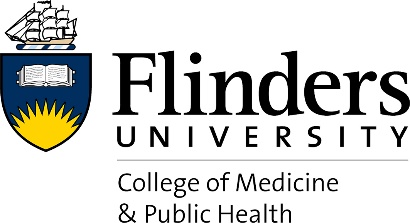 2021 Awards Nomination FormSelf-nominations will not be considered.Please use the drop down list to indicate which award you are submitting a nomination for:Prepare a statement addressing specific criteria for the relevant award (one page maximum) to support your nomination. Relevant supporting documentation may also be included with your nomination. Please combine this Nomination Form with your supporting statement and any further documentation, and forward to cmph.operations@flinders.edu.au by 10am Friday 19 November 2021. Please contact the College Operations team by email if you have any questions about the nomination process. NOMINATOR DETAILSNOMINATOR DETAILSName:Position:Email:Relationship to nominee (e.g. supervisor, peer)NOMINEE DETAILSNOMINEE DETAILSName:Position:Email: